Publicado en  el 15/11/2016 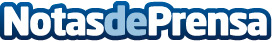 Vuelve a aumentar la tasa de absentismo laboralEs la tasa que mide la relación entre ausencias al puesto de trabajo y el total de trabajadores de una empresa. Y aunque parezca un dato malo, siempre se puede intentar encontrar el lado positivo: si repunta el absentismo, ¿es un indicador de que la estabilidad laboral está mejorando?Datos de contacto:Nota de prensa publicada en: https://www.notasdeprensa.es/vuelve-a-aumentar-la-tasa-de-absentismo-laboral_1 Categorias: Recursos humanos http://www.notasdeprensa.es